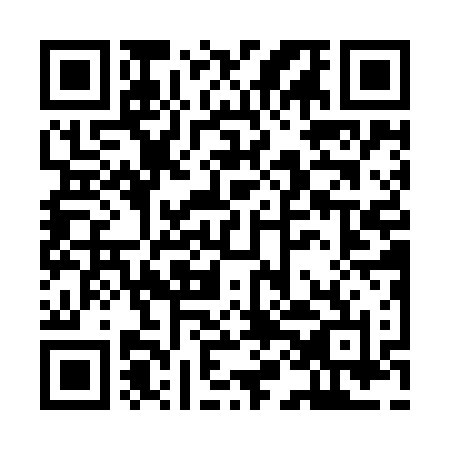 Prayer times for West Jenningsville, Virginia, USAMon 1 Jul 2024 - Wed 31 Jul 2024High Latitude Method: Angle Based RulePrayer Calculation Method: Islamic Society of North AmericaAsar Calculation Method: ShafiPrayer times provided by https://www.salahtimes.comDateDayFajrSunriseDhuhrAsrMaghribIsha1Mon4:225:531:145:078:3510:062Tue4:225:531:145:088:3510:063Wed4:235:541:145:088:3510:064Thu4:245:541:155:088:3510:055Fri4:245:551:155:088:3510:056Sat4:255:551:155:088:3510:057Sun4:265:561:155:088:3410:048Mon4:275:561:155:088:3410:049Tue4:275:571:155:088:3410:0310Wed4:285:581:165:088:3310:0211Thu4:295:581:165:088:3310:0212Fri4:305:591:165:098:3210:0113Sat4:316:001:165:098:3210:0014Sun4:326:001:165:098:3110:0015Mon4:336:011:165:098:319:5916Tue4:346:021:165:098:309:5817Wed4:356:021:165:098:309:5718Thu4:366:031:165:088:299:5619Fri4:376:041:165:088:299:5520Sat4:386:051:165:088:289:5421Sun4:396:051:175:088:279:5322Mon4:406:061:175:088:279:5223Tue4:416:071:175:088:269:5124Wed4:426:081:175:088:259:5025Thu4:436:091:175:088:249:4926Fri4:456:091:175:088:239:4827Sat4:466:101:175:078:239:4728Sun4:476:111:175:078:229:4629Mon4:486:121:175:078:219:4430Tue4:496:131:165:078:209:4331Wed4:506:141:165:068:199:42